Программа по приему в Томске на 3 дня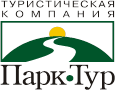 ТУР «Сибирские Просторы»Сибирь – уникальная территория на Земле со своими богатствами и красотами тайги, бескрайними болотами и гостеприимным народом.  Исконно русские развлечения ждут Вас в Томской области. Хороводы у костра, древнерусские игры и танцы под народные инструменты – настоящий древнерусский быт в сочетании с колоритом сибирской природы!
День 1Прибытие  в ТомскЗаселение в отельОбзорная экскурсия «Старый – Новый Томск» с посещением Музея Деревянного зодчества. Вы узнаете жизнь города за 4 века, увидите уникальные деревянные постройки и познакомитесь с культурой сибирского народа.Обед в «Деревенской  Избе»  (вы попробуете традиционное жаркое по - сибирски из лосятины с грибочками и лесные ягоды, медовый хворост, овощи и фрукты с собственного хозяйства)Экскурсия  в музей «Следственная тюрьма НКВД» Постоянная экспозиция музея включает реконструированный тюремный коридор и камеру для подследственных заключенных, интерьер кабинета следователя и множество материалов по красному терроруГастрономическая экскурсия на старинное томское предприятие пивоварню «Крюгер» с дегустацией старейшего сорта пива и  традиционно сибирским ужином.День 2Завтрак в отелеТрансфер  на ежегодный «Праздник топора»
Праздник топора это невероятно красивые работы мастеров по дереву, народные ярмарки, фольклорная программа, и много-много развлечений!
В этом году Праздник топора обещает быть еще более фееричным! Вас будут встречать народные развлекательные площадки «В гостях у Ермака»,  где расскажут о богатырском бое и предложат испытать свои силы в различных состязаниях. А так же «Татарское подворье», в котором Вас встретит хозяйка, ознакомит с национальной кухней сибирских татар, их бытом и традициями. Китайский дворик, Немецкое подворье и быт Узбекской диаспоры – не оставят вас равнодушными. В этом году на площадке сельского парка «Околицы» приедут выступить легендарная группа «Песняры», а также «Нейромонах Феофан».
Вас ждут песни, пляски и прекрасные эмоции, которыми Вы зарядитесь на год вперед!
Такое путешествие по сибирским просторам Вам запомнится надолго!Отъезд в город Томск. Размещение в отеле. 
День 3Завтрак в отелеЭкскурсия в музей славянской мифологии с мастер-классом по росписи  матрешки, которая  является  сувениром номер один для иностранцев и символом России. Угощение гостей русскими пирогами и травяным чаем из самовара.Экскурсия по «Храмам Томска» с посещением выставки иконОбед в «Деревенской Избе»Посещение сувенирной лавкиТрансфер в аэропорт (ж/д вокзал) 
Ждем заявок по телефону (3822) 53-24-31, 53-14-90  VK: https://new.vk.com/parktour_tomsk
email:exurs@parktour.tomsk.ruРаботаем с 2001 года!